T.C.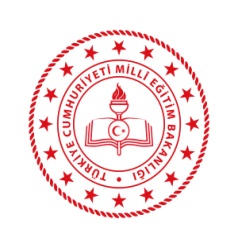 TOROSLAR KAYMAKAMLIĞIİlçe Milli Eğitim MüdürlüğüBİLGİ NOTUT.C.TOROSLAR KAYMAKAMLIĞIİlçe Milli Eğitim MüdürlüğüBİLGİ NOTUTARİHKİMEKİMDENKONUİLGİ          Bilgilerinize arz ederim.                                                                             Okul MüdürüSONUÇ